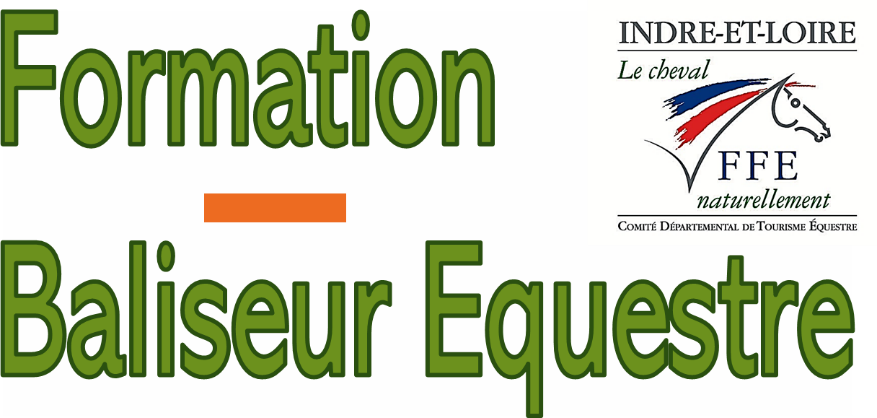 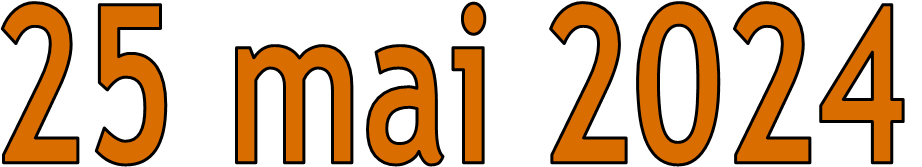 NOM		     	PRENOM		     DATE DE NAISSANCE	     ADRESSE	     TELEPHONE	     MAIL	     NUMERO LICENCE FFE		     DATE 	     SIGNATUREÀ retourner à cdtourisme37equestre@gmail.comEnregistrer votre document avant envoi, photo ou pdf.